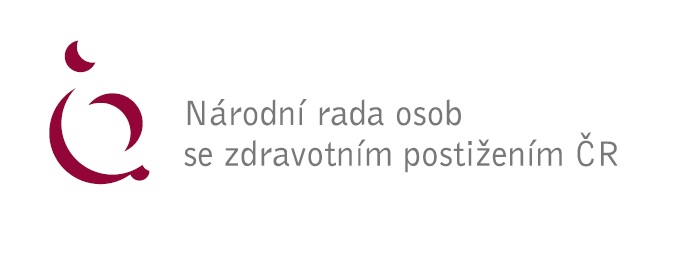 Pozměňovací návrh k vládnímu návrhu zákona, kterým se mění některé zákony v souvislosti s konsolidací veřejných rozpočtů, sněmovní tisk 488Omezení slevy na dani na manželku/manžela - s ohledem na negativní efekty daňové výjimky se navrhuje parametrické snížení této slevy na dani, která se nově omezí výhradně na manžela/manželku pečující o dítě pouze do 3 let věku. Hlavním důvodem omezení je, že stávající nastavení výjimky odrazuje poplatníky od vstupu na trh práce a započetí významnější výdělečné činnosti, protože při překročení limitní hranice příjmů nárok na slevu zaniká.Zásadní připomínka NRZP ČR:      Část devátá. K bodu 62 (§ 35ba odst. 1 písm. f) a g) § 35ba odst. 1, písm. b)a k bodu 65 (§ 35bb)V paragrafu 35bb odst. 2) v písmenu b) se na konci nahrazuje tečka čárkou a doplňuje se slovo „nebo“2.   V paragrafu 35bb odst. 2) se doplňují nová písmena c) a d), která zní:„c) poplatník žije ve společně hospodařící domácnosti s manželem, kterému je přiznán nárok na průkaz ZTP/P a tento manžel poplatníka nemá vlastní příjem přesahující za zdaňovací období 68 000 Kč, nebod) poplatník žije ve společně hospodařící domácnosti s manželem, který je osobou pečující osobně o osobu mladší 10 let, která je závislá na pomoci jiné osoby ve stupni I (lehká závislost), nebo manžel poplatníka je osoba pečující osobně o osobu, která je závislá na pomoci jiné osoby ve stupni II (středně těžká závislost) nebo stupni III (těžká závislost) anebo stupni IV (úplná závislost), pokud spolu žijí ve společné domácnosti a tento manžel poplatníka nemá vlastní příjem přesahující za zdaňovací období 68 000 Kč; podmínka společné domácnosti se nevyžaduje, je-li osoba závislá na pomoci blízkou osobou manžela poplatníka nebo poplatníka.“Odůvodnění:Tak, jak jsou nově navrhovány podmínky pro možnost uplatnění slevy na manžela v rámci daní z příjmů, bude znamenat v případě přijetí, že sleva na manžela, který je držitelem průkazu ZTP/P bude dostupná pro podstatně méně poplatníků, než je tomu za současné právní úpravy. Důvodem je fakt, že novou podmínku v podobě - poplatník žije ve společně hospodařící domácnosti s manželem, který má přiznaný nárok na průkaz ZTP/P, ale nově navíc bude muset žít ve společné domácnosti ještě s vyživovaným dítětem poplatníka do 3 let věku tohoto dítěte – půjde uplatnit pouze po určité časové období (do tří let dítěte) a hlavně tuto podmínku naplní podstatně méně poplatníků.Ekonomická situace takových rodin je často velmi složitá, když jeden z manželů (ten na kterého je uplatňována sleva) přináší do rodinného rozpočtu částku 68000 za zdaňovací období a méně. Sleva na dani z příjmů je proto poměrně významným příspěvkem do rodinného rozpočtu. Dále je třeba brát do úvahy, že se jedná o manžela s přiznaným nárokem na průkaz ZTP/P, tj. osobu se zdravotním postižením, které mají výběr vhodných pracovních míst značně omezený. Lze tedy očekávat, že navrhovaná změna nepovede k tomu, že manžel, na kterého je sleva uplatněna, si vyhledá nové lépe placené zaměstnání, ale spíše dojde k tomu, že tyto rodiny budou žádat o dávky státní sociální podpory v podobě příspěvku na bydlení a v některých případech i dávkami v hmotné nouzi v podobě doplatku na bydlení. Pokud už takové dávky pobírají, lze s velkou pravděpodobností odhadnout, že se tyto dávky navýší.Lze tedy odhadnout, že nová úprava slevy na dani přinese nové žadatele o příspěvek na bydlení, doplatek na bydlení a příspěvek na živobytí, nové žádosti o tyto dávky a nutnost o těchto žádostech rozhodnout.Nově zaváděnou slevou na manžela, který dlouhodobě pečuje o osobu, která je osobou závislou na pomoci druhé osoby dle § 7 a násl. zákona č. 108/2006 Sb., o sociálních službách v některém ze 4 stupňů, se má zajistit pokles vyplácených dávek v podobě příspěvku na bydlení, doplatku na bydlení a příspěvku na živobytí. Navíc takováto pečující osoba nemůže být příliš motivována k hledání si zaměstnání. Pracovních míst, které jsou vhodné pro takovéto pečující osoby, je tragický a trvalý nedostatek. Velmi často, zvláště pokud pečuje o osobu s vyšším stupněm závislosti, ani časově nelze do jakéhokoliv zaměstnání nastoupit. Takto pečující rodiny, které mají výrazně zvýšené životní náklady a náklady na péči o závislou osobu by tedy navrhovaný zákon navíc ještě připravil o slevu na dani poplatníka na (pečujícího) manžela. Úplné znění paragrafu:„§ 35bb
Sleva na manžela (1) Výše slevy na manžela činí 24 840 Kč. Výše slevy se zvyšuje na dvojnásobek, pokud je sleva uplatňována na manžela, kterému je přiznán nárok na průkaz ZTP/P.(2)	Slevu na manžela lze uplatnit pouze tehdy, pokuda)	poplatník žije ve společně hospodařící domácnosti s manželem a vyživovaným dítětem poplatníka, které nedovršilo věku 3 let, ab)	manžel poplatníka nemá vlastní příjem přesahující za zdaňovací období 68 000 Kč, neboc) poplatník žije ve společně hospodařící domácnosti s manželem, kterému je přiznán nárok na průkaz ZTP/P a tento manžel poplatníka nemá vlastní příjem přesahující za zdaňovací období 68 000 Kč, nebod) poplatník žije ve společně hospodařící domácnosti s manželem, který je osobou pečující osobně o osobu mladší 10 let, která je závislá na pomoci jiné osoby ve stupni I (lehká závislost), nebo manžel poplatníka je osoba pečující osobně o osobu, která je závislá na pomoci jiné osoby ve stupni II (středně těžká závislost) nebo stupni III (těžká závislost) anebo stupni IV (úplná závislost), pokud spolu žijí ve společné domácnosti a tento manžel poplatníka nemá vlastní příjem přesahující za zdaňovací období 68 000 Kč; podmínka společné domácnosti se nevyžaduje, je-li osoba závislá na pomoci blízkou osobou manžela poplatníka nebo poplatníka.(3)	 Pro účely slevy na manžela se za vyživované dítě poplatníka nepovažuje vlastní vnuk nebo vnuk druhého z manželů, není-li v péči těchto osob, která nahrazuje péči rodičů.(4)	Do vlastního příjmu manžela pro účely slevy na manžela se nezahrnujía)	dávky osobám se zdravotním postižením, pomoci v hmotné nouzi, státní sociální podpory a pěstounské péče s výjimkou odměny pěstouna,b)	příspěvky na péči a na sociální služby, c)	státní příspěvky na penzijní připojištění se státním příspěvkem podle zákona upravujícího penzijní připojištění se státním příspěvkem, státní příspěvky na doplňkové penzijní spoření podle zákona upravujícího doplňkové penzijní spoření, a státní příspěvky podle zákona upravujícího stavební spoření,d)	stipendia poskytovaná studujícím soustavně se připravujícím na budoucí povolání,e)	příjmy plynoucí z důvodu péče o blízkou nebo jinou osobu, která má nárok na příspěvek na péči podle zákona upravujícího sociální služby, který je od daně osvobozen,f)	příjmy, které vznikly jako důsledek porušení podmínek osvobození příjmu nebo uplatnění nezdanitelné části základu daně, a g)	příjmy, které plynou druhému z manželů nebo se pro účely daně z příjmů považují za příjem druhého z manželů v případě manželů, kteří mají společné jmění manželů.“V Praze dne 26. 7. 2023Zpracovali: JUDr. Petr Schweiner,         JUDr. Zdeněk Žižka,        Mgr. Václav KrásaZa NRZP ČR: Mgr. Václav Krása                        Předseda NRZP ČR